2023阿里山部落店家數位經營及產業合法化課程招募簡章辦理目的     因應消費者的需求，隨著數位科技的發達帶來旅遊型態的轉變，「科技觀光」在後疫情時代將透過智慧化技術整合帶動旅遊體驗的應用情境，藉著智慧化發展的浪潮帶動觀光產業的持續精進，將是阿里山部落產業未來重要的轉型契機。阿里山國家風景區管理處近年來以部落風格形塑以及創新遊程開發成功深耕鄒族地區在地產業；並藉由『阿里山數位經營及產業合法化課程』相關培訓課程，增進阿里山部落店家及旅遊相關產業的數位行銷，提升業者實質銷售成績，推動大阿里山部落在地產業創新成長茁壯。辦理單位主辦單位：交通部觀光局阿里山國家風景區管理處執行單位：鉅拓科技有限公司招募人數：至多20位，額滿為止。報名資格：以阿里山國家風景區管理處轄區九大部落(逐鹿、山美、新美、茶山、來吉、樂野、達邦、特富野、里佳、)店家業者及地方協會為主。報名費用：全程免費課程期程：六、課程資訊備註一：大會提供免費午餐，休息時間不納入課程時數。備註二：上課逾3小時以上缺席者，不予頒發結業證書。備註三：可於課前提出請假申請。備註四：如遇不可抗力之天災或人為因素，將另行通知延期舉辦。備註五：課程受訓時數21小時。備註六：學員上課需自行攜帶紙筆、手機、電腦、延長線或有特殊需求器材將另行通知。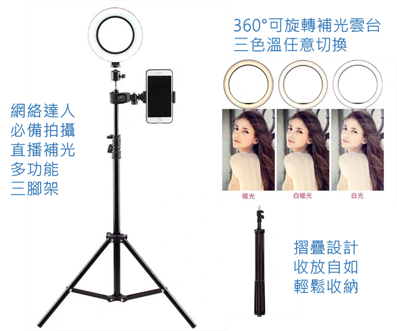 結業贈品：「補光直播、戶外拍攝多功能三腳架」一支